KATA PENGANTAR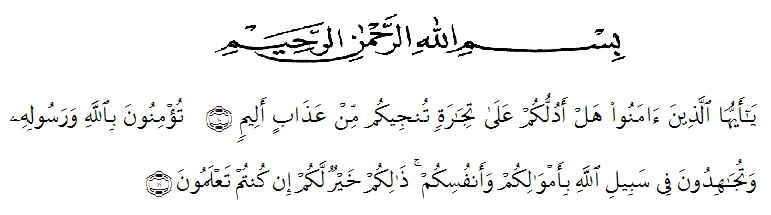 Artinya : “Hai orang orang yang beriman,sukakah kamu aku tunjukkan suatu perniagaan yang dapat menyelamatkanmu dari azab yang pedih?(10).Yaitu kamu beriman kepada Allah dan Rasul-Nya dan berjihad dijalan Allah dengan harta dan jiwamu. Itulah yang lebih baik bagimu jika kamu mengetahuinya (11). (As-Shaff Ayat 10-11)	Puji dan syukur kehadirat Allah yang Maha Esa atas berkat dan rahmat serta kasih-Nya sehingga penulis dapat menyelesaikan penelitian dan dapat menyelesaikan skripsi yang berjudul “Uji Validasi Metode Spektrofotometri UV Pada Penetapan Kadar Ofloksasin Dalam Sediaan Tablet Menggunakan Pelarut HCl dan NaOH”	Penulis mengucapkan banyak Terima kasih teristimewa kepada orang tua, yaitu Ayahanda Abdul Jabbar Khan dan Almarhumah Aja Anni Wahyuni, SE yang telah banyak berkorban dan berjuang demi keberhasilan pendidikan penulis serta mendoakan penulis.Terima kasih juga kepada kakak, abang ipar dan abang saya yaitu kakak Annisa Istiqamah, S.Pd., M.Si, abang Iqramuddin, SE., M.Si., Ak dan abang Muhammad David, S.Pd, M.Pd yang selalu memberikan motivasi kepada penulis dan semangat sehingga skripsi ini terselesaikan.Terima kasih juga saya ucapkan kepada keluarga besar tercinta Ayah Drs. Burhanuddin, abang Abdul Ghaffar, S.Pd., SE., M.Si, Om Ipan, Om Iin dan seluruh keluarga besar lainnya yang selalu mendoakan adinda hingga terselesaikan skripsi ini.Penulis juga mengucapkan terima kasih yang sebesar besarnya kepada Ibu Anny Sartika Daulay, S.Si., M.Si selaku dosen Pembimbing I dan Bapak Drs. Fathur Rahman Harun, M.Si, Apt selaku Dosen pembimbing II dan Bapak Ricky andi Syahputra M,Sc selaku penguji yang telah meluangkan waktu, memberikan bimbingan, motivasi dan nasehat selama penelitian penyusunan skripsi ini. yang telah memberi banyak masukan, saran dan bimbingan selama penelitian sehingga selesainya skripsi ini.	Pada kesempatan ini penulis juga mengucapkan terima kasih yang sebesar besarnya kepada: Bapak Rektor Universitas Muslim Nusantara Al-Washliyah Medan, Bapak Hardi Mulyono Ibu Minda Sari Lubis, S.Farm., M.Si., Apt selaku PLT Dekan Fakultas Farmasi Universitas Muslim Nusantara Al-Washliyah Medan.Ibu Debi Meilani, S.Si., M.Si., Apt sebagai wakil dekan I dan ibu Melati Yuliakusumawati, M.Sc sebagai Wakil Dekan IIIbu Rafita Yuniarti, S.Si., M.Si., Apt, sebagai kepala laboratorium Terpadu Farmasi Universitas Muslim Nusantara Al-Washliyah Medan Beserta Laboran yang telah memberikan izin kepada penulis untuk menggunakanb fasilitas laboratoriumBapak/Ibu staf pengajar Fakultas Farmasi Program Studi Farmasi Universitas Muslim Nusantara Al-Washliyah Medan yang telah mendidik dan membina penulis hingga dapat menyelesaikan pendidikan.Sahabat sahabat tersayang,  Dalila Siti Nursaniyah, Eva Mei Sarah Purba, Dian Nikasari Manalu,Harni Handina Harahap, Lilis Malau dan teman teman kelas D farmasi 2015 terima kasih telah membantu dan memberikan semangat selama penyusunan skripsi ini.Semoga bantuan yang telah diberikan kepada penulis mendapatkan balasan dari Allah SWT, Akhir kata, penulis berharap skripsi ini dapat bermanfaat bagi penulis dan para pembaca umumnya. Penulis telah berupaya dengan semaksimal mungkin dalam menyelesaikan skripsi ini, namun penulis menyadari bahwa masih banyak kelemahan dari segi isi maupun tata bahasa. Untuk itu penulis mengharapkan saran dan kritik yang bersifat membangun dari pembaca demi kesempurnaan skripsi ini.Medan,   Juli 2019Penulis,								Qamariah AlfathUJI VALIDASI METODE SPEKTROFOTOMETRI UV PADA PENETAPAN KADAR OFLOKSASIN DALAM SEDIAAN TABLET MENGGUNAKAN PELARUT HCl DAN NaOH QAMARIAH ALFATHNPM. 152114155ABSTRAKOfloksasin merupakan antibiotik golongan florokuinolon generasi kedua yang digunakan pada pengobatan infeksi saluran kemih, prostatitis, infeksi saluran pernapasan dan infeksi kulit. Bentuk sediaan obat ini yang beredar di pasaran salah satunya adalah dalam bentuk tablet; generik dan merek dagang.Pemeriksaan mutu obat diperlukan agar obat sampai pada titik tangkapnya dan memberi efek terapi. Dalam beberapa literatur ofloksasin menyerap spektrum dalam pelarut HCl 0,1 N dan NaOH 0,1 N. Tujuan penelitian ini adalah untuk menetapkan kadar ofloksasin dalam sediaan tablet yang beredar di pasaran dengan menggunakan metode spektrofotometri ultraviolet.Penetapan kadar ofloksasin dalam sediaan tablet dilakukan dengan metode spektrofotometri ultraviolet menggunakan pelarut HCl 0,1 N dan NaOH 0,1 N. Untuk menguji keabsahan metode ini dilakukan uji validasi dengan parameter akurasi, presisi, batas deteksi (limit of detection/LOD), dan batas kuantitasi (limit of quantitation/LOQ).Hasil Penelitian diperoleh kadar ofloksasin (Indofarma) dengan pelarut HCl sebesar (99,17±2,508)%; tablet ofloksasin (Novell) dengan pelarut HCl sebesar (100,58±1,026)%; tablet ofloksasin (Indofarma) dengan pelarut NaOH (99,2±2,193)%; tablet ofloksasin (Novell) dengan pelarut NaOH sebesar (98,86±3,412)%. Hasil uji validasi yang didapat menunjukkan bahwa metode spektrofotometri ultraviolet dapat digunakan untuk penetapan kadar ofloksasin dalam sediaan tablet, karena memberikan nilai akurasi dan presisi yang baik dengan LOD dan LOQ menggunakan pelarut NaOH sebesar 0,15282 µg/mL dan 0,50942 µg/mL dan dengan menggunakan pelarut HCl sebesar 0,11261 µg/mL dan 0,37537 µg/ml.Semua tablet yang ditentukan secara generik dan tablet merek dagang memenuhi persyaratan kadar tablet menurut Farmakope Indonesia V (2014), yaitu tidak kurang dari 90.0% dan tidak lebih dari 110.0% dari jumlah yang tertera pada etiket.Kata kunci: HCl, NaOH, ofloksasin, penetapan kadar, spektrofotometri   ultraviolet,Validasi       DAFTAR ISI					        HalamanKATA PENGANTAR 		iABSTRAK		ivDAFTAR ISI  		vDAFTAR TABEL  		viiDAFTAR GAMBAR  		viiiDAFTAR LAMPIRAN 		ixBAB I PENDAHULUAN  		11.1	Latar Belakang		11.2	Perumusan Masalah  		41.3 	Hipotesis  		41.4 	Tujuan Penelitian  		41.5 	Manfaat Penelitian  		5BAB II TINJAUAN PUSTAKA 		62.1	Ofloksasin 		6	2.1.1	Mekanisme Kerja 		7	2.1.2	Farmakologi 		7	2.1.3	Efek Samping 		8	2.1.4	Dosis 		82.2	Tablet 			9	2.2.1	Keuntungan dan Kerugian Tablet 		9	2.2.2	Eksipien Formulasi Tablet 		11	2.2.3	Penggolongan Tablet 		11	2.2.4	Syarat-syarat Tablet 		132.3	Spektrofotometri Ultraviolet-Visibel (UV-Vis) 		13	2.3.1	Penyerapan Radiasi 		15	2.3.2	Hukum Lambert-Beer 		16	2.3.3	Kegunaan Spektrofotometri Ultraviolet-Visibel (UV-Vis) 		172.4	Validasi 		18	2.4.1	Akurasi (Kecermatan) 		19	2.4.2	Presisi (Keseksamaan) 		20	2.4.3	Batas Deteksi dan Batas Kuantitasi 		20	2.4.4	Linearitas dan Rentang 		20BAB III METODE PENELITIAN  		22	3.1	Sifat Penelitian 		223.2	Tempat dan Waktu Penelitian 		223.3	Alat		223.4	Bahan 		223.5	Pengambilan sampel		223.6	Pembuatan Bahan 		233.7.1	Pembuatan Pelarut HCl 0.1 N		23                   3.7.2	Pembuatan Pelarut NaOH 0.1 N 		233.7	Prosedur Penelitian 		233.7.1	Pembuatan Larutan Induk Baku Ofloksasin dengan         Pelarut HCl		233.7.2	Penentuan Panjang Gelombang Serapan maksimum dengan pelarut HCl 0,1 N 		233.7.3	Pembuatan Kurva Kalibrasi 		243.7.4	Penentuan Kadar Ofloksasin Dalam Sediaan Tablet 		243.7.5	Pembuatan Larutan Induk Baku Ofloksasin dengan         Pelarut NaOH 0,1 N		253.7.6 Penentuan Panjang Gelombang Serapan maksimum dengan pelarut NaOH 0,1 N 		253.7.7	Pembuatan Kurva Kalibrasi 		253.7.8	Penentuan Kadar Ofloksasin Dalam Sediaan Tablet 		263.8	Uji Validasi 		263.8.1	Uji Akurasi 		263.8.2	Uji Presisi 		283.8.3	Penentuan Batas Deteksi (LOD) dan Batas Kuantitasi (LOQ) 		293.8.4	Analisis Data Secara Statistik 		29BAB IV HASIL DAN PEMBAHASAN 		304.1	Penentuan Panjang Gelombang Serapan Maksimum Ofloksasin dan Kurva serapan HCl 0,1 N 		304.2 	Pembuatan Kurva Kalibrasi HCl 0,1 N		314.3	Pembuatan kurva serapan ofloksasin NaOH 0,1 N 		324.4 	Pembuatan Kurva Kalibrasi NaOH 0,1 N		334.5	Penentuan kadar ofloksasin dalam sediaan tablet  		344.5.1	kadar rata rata ofloksasin dengan Pelarut HCl  		344.5.2	kadar rata rata ofloksasin dengan pelarut NaOH 		354.6	Uji Validasi 		35BAB V KESIMPULAN DAN SARAN		395.1 	Kesimpulan 		395.2	Saran		39DAFTAR PUSTAKA 		40DAFTAR TABEL	                                                                                            	    	HalamanTabel  4.5.1   Kadar Rata Rata ofloksasin pada sediaan tablet dengan 	    Pelarut HCl 0,1 N 		  34Tabel  4.5.2   Kadar Rata-rata Ofloksasin pada Sediaan Tablet dengan              Pelarut NaOH 0,1 N 		  35Tabel 4.6.1  Data Hasil Persen Perolehan Kembali Tablet Ofloksasin        dengan merek dagang (Indofarma) dengan Metode Penambahan Baku (Standard Addition Method) dengan pelarut HCl 0,1 N		   36Tabel 4.6.2  Data Hasil Persen Perolehan Kembali Tablet Ofloksasin    dengan merek dagang (Indofarma) dengan Metode  Penambahan Baku (Standard Addition Method) dengan pelarut NaOH 0,1 N		   37DAFTAR GAMBAR                                                                                                                        HalamanGambar 2		Struktur Ofloksasin 		6  Gambar 4.1	Kurva Kalibrasi Ofloksasin dan absorbansi menggunakan     pelarut HCl 0,1 N  		31  Gambar 4.2	Kurva Kalibrasi Ofloksasin pada Panjang Gelombang    293.4 nm 		32Gambar 4.3   Kurva Kalibrasi Ofloksasin dan absoerbansi menggunakan      pelarut NaOH 0,1 N  		33Gambar 4.4    Kurva Kalibrasi Ofloksasin pada Panjang Gelombang 289                          nm 		34DAFTAR LAMPIRANLampiran 1	Daftar Spesifikasi Sampel ………….	..	43Lampiran 2	Sampel dan Alat alat penelitian		44Lampiran 3	Perhitungan Konsentrasi Pengukuran 		  47Lampiran 4	Data Kalibrasi dan Perhitungan Persamaan Regresi    Ofloksasin dengan pelarut HCl 0,1 N		  48Lampiran 5	Perhitungan Batas Deteksi dan Batas Kuantitasi pelarut             HCl 0,1 N		  49Lampiran 6	Data Kalibrasi dan Perhitungan Persamaan Regresi Ofloksasin dengan pelarut NaOH 0,1 N		  50Lampiran 7	Perhitungan Batas Deteksi dan Batas Kuantitasi pelarut NaOH 0,1 N		  51Lampiran 8	Contoh Perhitungan Penetapan Kadar Ofloksasin dalam merek dagang  Indofarma dengan menggunakan pelarut HCl 0,1 N dan NaOH 0,1 N 		  52Lampiran 9	Contoh Perhitungan Penetapan Kadar Ofloksasin dalam merek dagang  Novell dengan menggunakan pelarut HCl 0.1 N dan NaOH 0,1 N 		         55Lampiran 10	Data Kadar Ofloksasin dalam sediaan Tablet menggunakan pelarut HCl 0,1 N 		         58Lampiran 11	Data Kadar Ofloksasin dalam sediaan Tablet menggunakan pelarut NaOH 0,1 N		         59Lampiran 12	Perhitungan Statistik Kadar Ofloksasin pada Tablet Ofloksasin (Indofarma) dengan pelarut HCl 0,1 N		         60Lampiran 13	Perhitungan Statistik Kadar Ofloksasin pada Tablet Ofloksasin (Novell) dengan pelarut HCl 0,1 N		         62Lampiran 14	Perhitungan Statistik Kadar Ofloksasin pada Tablet Ofloksasin (Indofarma) dengan pelarut NaOH 0.1 N  		         64Lampiran 15	Perhitungan Statistik Kadar Ofloksasin pada Tablet Ofloksasin (Novell) dengan pelarut NaOH 0,1 N  	         66Lampiran 16	Data Hasil Persen Perolehan Kembali Tablet Ofloksasin  merek dagang Indofarma dengan Metode Penambahan Baku (Standard Addition Method) menggunakan pelarut HCl 0,1 N	  68Lampiran 17	Perhitungan Rata-rata, Standar Deviasi dan Relatif Standar Deviasi Perolehan Kembali Ofloksasin Indofarma dengan pelarut HCl 0,1 N 	  69Lampiran 18 Contoh Perhitungan Persentase Perolehan Kembali        (%Recovery) Tablet Ofloksasin merek Indofarma dengan                pelarut HCl 0,1 N		         70Lampiran 19	Data Uji Perolehan Kembali (% Recovery) 		         74Lampiran 20	Perhitungan Rata-rata, Standar Deviasi dan Relatif Standar Deviasi Perolehan Kembali Ofloksasin Indofarma dengan pelarut NaOH 0,1 N 		         76Lampiran 21	Contoh Perhitungan Persentase Perolehan Kembali (% Recovery) Tablet Ofloksasin merek Indofarma dengan pelarut NaOH 0,1 N		         77Lampiran 22	Data Uji Perolehan Kembali (% Recovery) 		         82Lampiran 23	Daftar Nilai Distribusi t 		         84Lampiran 24	Sertifikat Analisis Ofloksasin 		         85